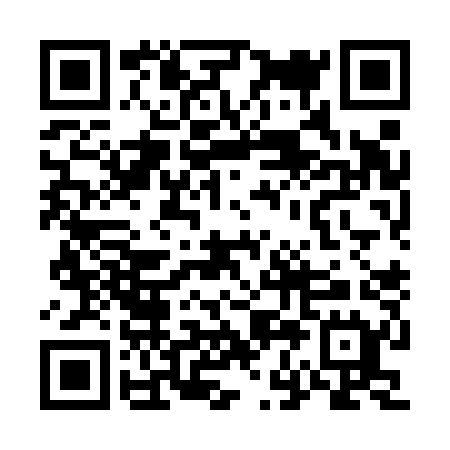 Prayer times for Sao Romao de Panoias, PortugalWed 1 May 2024 - Fri 31 May 2024High Latitude Method: Angle Based RulePrayer Calculation Method: Muslim World LeagueAsar Calculation Method: HanafiPrayer times provided by https://www.salahtimes.comDateDayFajrSunriseDhuhrAsrMaghribIsha1Wed4:586:371:306:238:249:572Thu4:576:361:306:248:259:583Fri4:556:351:306:248:2610:004Sat4:546:341:306:258:2710:015Sun4:526:331:306:258:2810:026Mon4:516:321:306:268:2910:047Tue4:496:311:306:268:3010:058Wed4:486:301:306:278:3110:069Thu4:466:291:306:278:3210:0810Fri4:456:281:306:288:3210:0911Sat4:446:271:306:288:3310:1012Sun4:426:261:306:298:3410:1113Mon4:416:251:306:298:3510:1314Tue4:406:241:306:298:3610:1415Wed4:386:231:306:308:3710:1516Thu4:376:221:306:308:3810:1617Fri4:366:221:306:318:3910:1818Sat4:356:211:306:318:3910:1919Sun4:336:201:306:328:4010:2020Mon4:326:191:306:328:4110:2121Tue4:316:191:306:338:4210:2222Wed4:306:181:306:338:4310:2423Thu4:296:171:306:348:4310:2524Fri4:286:171:306:348:4410:2625Sat4:276:161:306:358:4510:2726Sun4:266:161:316:358:4610:2827Mon4:256:151:316:358:4710:2928Tue4:246:151:316:368:4710:3029Wed4:236:141:316:368:4810:3130Thu4:236:141:316:378:4910:3231Fri4:226:131:316:378:4910:33